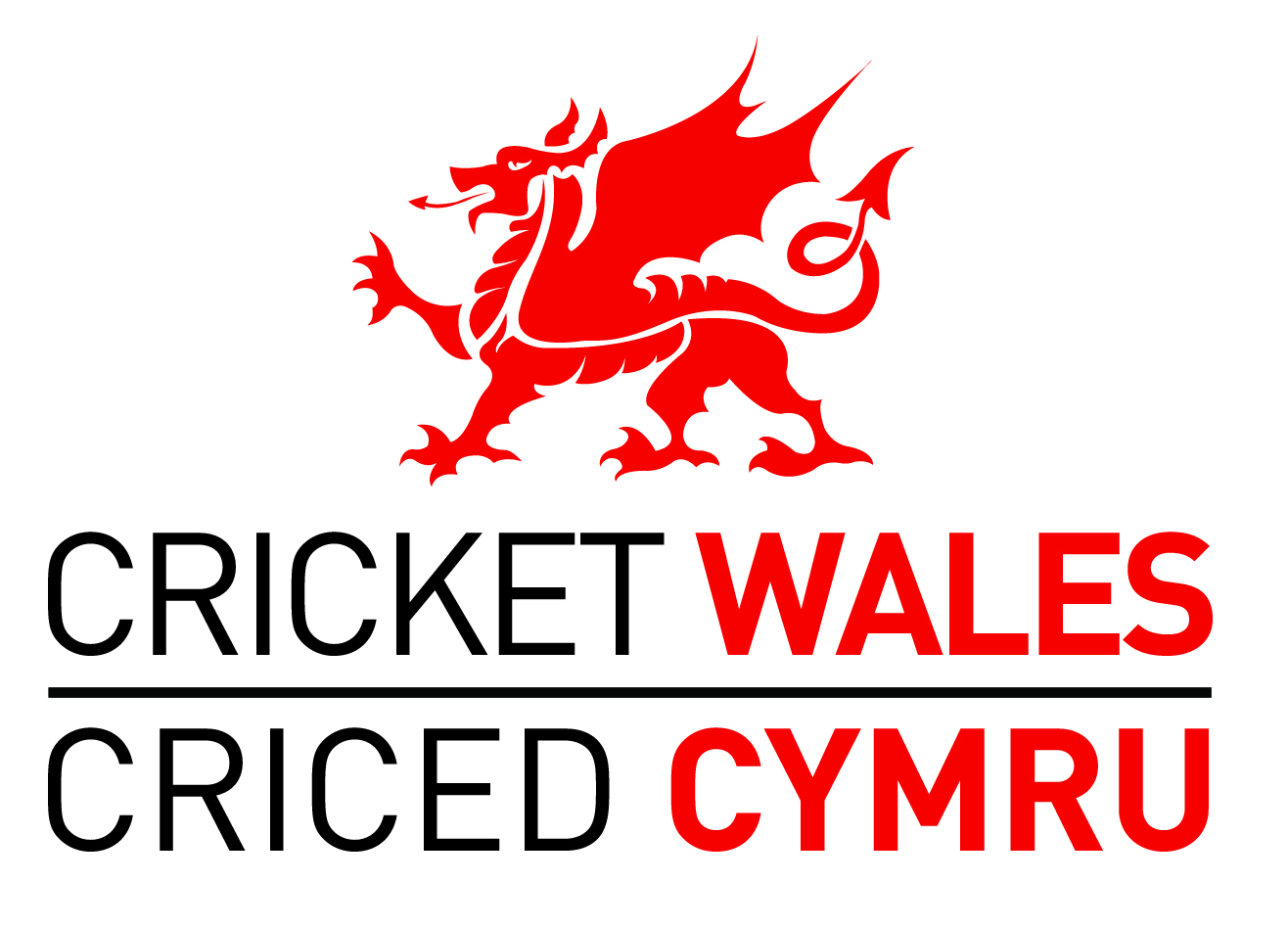 Equality Monitoring Report Foundation and Preliminary LevelBackgroundCricket Wales is committed to enabling cricket to be accessible to all. Our commitment includes:Being aware of the current profile of the Cricket Wales Board and Staff in terms of equality.Developing and implementing an equality policy.Publicising our commitment to equality.Undertaking Human Resources and Communications audits.This will be accomplished by upholding the principles of equality in all aspects of our work.  We will audit and monitor our business activities regularly, and take appropriate steps if it appears that our commitment to equality is not being achieved effectively.As part of this commitment we have a rolling plan to collect data on the profile of our Board, Staff, Coaches, Officials and Members. Without this data it will not be possible to identify any current areas of under-representation or potential inequalities, and as such, it will make it much more difficult for us to tackle these issues. The monitoring information will also greatly aid our efforts to ensure that all Board and Staff members are treated fairly regardless of age, race, disability, sex, gender identity, sexual orientation, caring responsibility, religion or belief.  This work is being carried out as part of our responsibilities under the Equality Act 2010 and as part of the accreditation process for the Foundation Level of the Equality Standard for Sport. Cricket Wales Board and StaffMethodologyThe audit of Cricket Wales Board and Staff took place during December 2013/early January 2014 via the Cricket Wales Survey Monkey account. Individual’s anonymity was protected and the data was collated by the Cricket Wales CEO. Nine out of twelve Board Directors completed the survey (75%); twenty eight out of thirty staff members completed the survey (93%).We work with good practice principles in equality data collection which will help us to:Standardise the data collected so it can be compared now and in the future.Compare our profile against local demographic data collected by organisations such as Local Authorities or from the 2011 Census.Identify a current snapshot of our organisation and then compare it to future profiles.Consider how representative our organisation is of our local communities.Plan positive action to encourage more involvement by different communities in our organisation.Apply for public funding.Headline findingsThe Cricket Wales Board and Staff consists of people from a very similar demographic background. The large majority are white, male, able-bodied and heterosexual, and have either a Christian faith or no religion. A good spread of ages exists within the Cricket Wales Board and Staff. (It is not possible to analyse the results separately for Board and Staff).Comparisons with national demographics and membership of cricket clubs in WalesWhen compared with national population statistics and the membership of cricket clubs in Wales, the following groups are most under-represented within Cricket Wales’ Board and Staff:Females 8% within Cricket Wales; 6% within cricket clubs in Wales; 50% within WalesDisabled people 3% within Cricket Wales; 1% within cricket clubs in Wales; 23% within WalesThose with a religion other than Christianity 0% Cricket Wales; 1.5% within Wales. The proportion of non white individuals within Cricket Wales (5%) is slightly above the Wales population percentage (4%) but slightly below the percentage within cricket clubs in Wales (6%).Coaches and Officials within Welsh Cricket MethodologyThe audit of Welsh Coaches and Officials was undertaken via the Cricket Wales Survey Monkey account and was supported by ACO Wales. Individual’s anonymity was again protected and the data was again collated by the CEO. 54 Coaches (>10% of Welsh ECB CA Members) and 31 Officials (>10% of ACO Wales membership) completed the survey.Headline findingsAs with the Board and Staff, Coaches and Officials in Wales have a similar demographic profile being predominantly male, white, heterosexual and either having no religion or a Christian faith. However, the age profile is older and more individuals have some form of disability. As with the Board and Staff, Coaches and Officials are under-represented amongst females and the disabled, when compared with the general Welsh population.Conclusions and recommendations including areas for improvementThe results of the above audits will form the basis of the Cricket Wales Equality Action Plan Cricket Wales will be undertaking a governance review during financial years 2013/14 and 2014/15. This will be wide-ranging but will include the consideration of a more diverse, skills-based Board. Females and those with a disability are currently under-represented compared to the Wales population; Future recruitment of staff also needs to be influenced by a current under-representation amongst females and those with a disability;Part of the Equality Action Plan will involve following the Disability Sport Wales Insport process;Cricket Wales’ Workforce Plan needs to consider the development of greater diversity amongst Coaches and Officials.Name: Peter HybartPosition: CEODate: 28th January 2014Equality Monitoring Profile Cricket WalesEquality Monitoring Profile Cricket WalesEquality Monitoring Profile Cricket WalesEquality Monitoring Profile Cricket WalesEquality Monitoring Profile Cricket WalesNumber of Board and Staff42Forms not returned5Forms returned37SexNumber%AgeNumber%Preferred not to say00%Under 1800Male3492%18 - 2438%Female38%25 - 341027%Total37100%35 - 44	411%45 - 54924%DisabilityNumber%55 - 64924%Preferred not to say13%65 - 74	25%No3594%75+00%Yes13%Total37100%Total37100%DetailEthnic GroupNumber%Deafness or partial hearing loss0Preferred not to say13%Blindness or partial sight loss0White3491%Learning disability0Asian13%Learning difficulty0African00%Developmental disorder0Caribbean or Black13%Physical disability0Other ethnic group00%Mental health condition0Total37100%Long term illness or disease 1Other0ReligionNumber%Preferred not to say616%Gender reassignmentNumber %No religion1335%Preferred not to say38%Christian (all)1849%Yes00%No3492%All non-Christian00%Total37100%Total37100%Sexual orientationNumber%Caring responsibilityNumber%Preferred not to say514%Preferred not to sayGay man00%YesGay woman/lesbian00%NoHeterosexual/straight3286%TotalOther00%Total37100Equality Monitoring Profile Cricket WalesEquality Monitoring Profile Cricket WalesEquality Monitoring Profile Cricket WalesEquality Monitoring Profile Cricket WalesEquality Monitoring Profile Cricket WalesNumber of Coaches /Officials72Number of Coaches           54Number of Officials            31SexNumber%AgeNumber%Preferred not to say00%Under 1800Male6793%18 - 24710%Female57%25 - 34811%Total72100%35 - 44	811%45 - 542028%DisabilityNumber%55 - 641825%Preferred not to say23%65 - 74	1014%No6286%75+11%Yes811%Total72100%Total72100%DetailEthnic GroupNumber%Deafness or partial hearing loss11%Preferred not to say23%Blindness or partial sight loss11%White6894%Learning disability11%Asian11%Learning difficulty00%African00%Developmental disorder11%Caribbean or Black11%Physical disability34%Other ethnic group00%Mental health condition00%Total72100%Long term illness or disease 46%Other11%ReligionNumber%Preferred not to say46%Gender reassignmentNumber %No religion2941%Preferred not to say23%Christian (all)3752%Yes             11%No6896%All non-Christian11%Total71100%Total71100%Sexual orientationNumber%Caring responsibilityNumber%Preferred not to say46%Preferred not to sayGay man11%YesGay woman/lesbian00%NoHeterosexual/straight6287%TotalOther46%Total71100